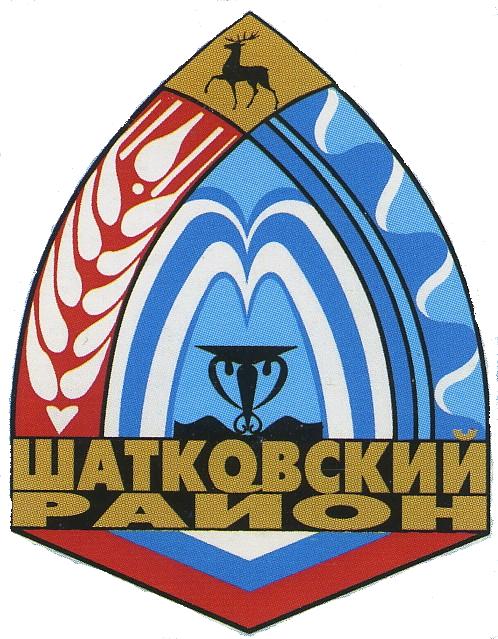 Сельский Совет Силинского сельсовета Шатковского муниципального района Нижегородской областиРЕШЕНИЕ	Об утверждении положения о собраниях граждан Силинского сельсовета Шатковского муниципального района Нижегородской области В соответствии со статьей 29 Федерального закона от 06.10.2003 N 131-ФЗ "Об общих принципах организации местного самоуправления в Российской Федерации", статьями 16 и 23 Устава Силинского сельсовета Шатковского муниципального района сельский Совет Силинского сельсовета решил:1. Утвердить Положение о собраниях граждан Силинского сельсовета Шатковского муниципального района Нижегородской области (прилагается).2. Обнародовать настоящее решение путем вывешивания на информационных щитах поселения. 3. Настоящее решение вступает в силу с момента его обнародования. Глава местного самоуправления Силинского сельсовета Шатковского муниципального района Нижегородской области                                                                  С.В. Самылина                  Приложение №1 к решению сельского Совета Силинского сельсовета Шатковского муниципального района Нижегородской области от 04.04.2019 года № 8ПОЛОЖЕНИЕо собраниях граждан Силинского сельсовета Шатковского муниципального района Нижегородской области 1. ОБЩИЕ ПОЛОЖЕНИЯ1.1. Настоящее Положение в соответствии с Федеральным законом от 06.10.2003 N 131-ФЗ "Об общих принципах организации местного самоуправления в Российской Федерации" устанавливает порядок назначения и проведения собраний граждан на территории Силинского сельсовета Шатковского муниципального района Нижегородской области (далее по тексту – Силинский сельсовет), а также полномочия собраний граждан.1.2. Настоящее Положение не регулирует вопросы назначения и проведения собраний граждан в целях осуществления территориального общественного самоуправления.1.3. Собрания граждан (далее - собрания) являются формой непосредственного участия населения в осуществлении местного самоуправления.1.4. Собрания могут проводиться для:1.4.1.Обсуждения вопросов местного значения, установленных статьей 14 Федерального закона N 131-ФЗ "Об общих принципах организации местного самоуправления в Российской Федерации".1.4.2.Информирования населения о деятельности органов местного самоуправления и должностных лиц местного самоуправления Силинского сельсовета. 1.5. Собрания проводятся по инициативе населения, сельского Совета Силинского сельсовета, главы местного самоуправления Силинского сельсовета.1.6. В собраниях имеют право участвовать граждане Российской Федерации, проживающие на территории Силинского сельсовета, обладающие избирательным правом (далее - граждане).1.7. Участие в собраниях является добровольным и свободным. Граждане участвуют в собраниях лично, каждый гражданин обладает одним голосом.2. ТЕРРИТОРИЯ ПРОВЕДЕНИЯ СОБРАНИЙ2.1. Собрания могут проводиться как на всей территории Силинского сельсовета, так и на части территории с участием граждан, проживающих на этой территории.3. ПОРЯДОК НАЗНАЧЕНИЯ СОБРАНИЙ, ПРОВОДИМЫХПО ИНИЦИАТИВЕ НАСЕЛЕНИЯ3.1. Собрания, проводимые по инициативе населения, назначаются сельским Советом Силинского сельсовета. 3.2. Гражданин, граждане, выступающие за проведение собрания (организатор, организаторы), осуществляют формирование инициативной группы по проведению собрания.Минимальная численность инициативной группы составляет 3 процента от числа жителей, проживающих на территории, на которой планируется проведение собрания, обладающих избирательным правом.3.3. Организатор, организаторы проводят заседание, на котором принимается решение о формировании инициативной группы по проведению собрания.3.4. На заседании ведется протокол, в котором указываются:3.4.1. Дата и место проведения заседания.3.4.2. Фамилия, имя, отчество, дата рождения, адрес места жительства, номер и дата выдачи паспорта или документа, заменяющего паспорт гражданина, наименование или код органа, выдавшего паспорт или документ, заменяющий паспорт гражданина, телефоны организатора, организаторов.3.4.3. Решение о формировании инициативной группы.3.4.4. Вопросы, вносимые на рассмотрение собрания граждан.3.4.5. Предлагаемые дата, время и место проведения собрания.3.4.6. Территория или часть территории сельского поселения, на которой предполагается провести собрание, с указанием улиц и номеров домов.3.4.7. Фамилия, имя, отчество, дата рождения, адрес места жительства, номер и дата выдачи паспорта или документа, заменяющего паспорт гражданина, наименование или код органа, выдавшего паспорт или документ, заменяющий паспорт гражданина, телефоны представителей, уполномоченных осуществлять действия по реализации права на проведение собрания граждан (далее - уполномоченные представители инициативной группы).3.5. Протокол подписывается организатором, организаторами.3.6. Формирование инициативной группы по проведению собрания осуществляется на основе волеизъявления граждан путем сбора подписей лиц, проживающих на территории, на которой планируется проведение собрания, обладающих избирательным правом.3.7. Количество подписей, которое необходимо для назначения собрания, составляет не менее 3 процентов от числа граждан, проживающих на соответствующей территории Силинского сельсовета, обладающих избирательным правом.Глава местного самоуправления Силинского сельсовета обязан проинформировать уполномоченного представителя инициативной группы об общем числе граждан, проживающих на соответствующей территории Силинского сельсовета, обладающих избирательным правом, при получении соответствующего запроса.3.8. Сбор подписей осуществляется со дня, следующего за днем принятия организатором, организаторами решения о формировании инициативной группы по проведению собрания.Сбор подписей осуществляют уполномоченные представители инициативной группы либо иные лица, уполномоченные организатором, организаторами осуществлять сбор подписей по формированию инициативной группы по проведению собрания.3.9. Подписные листы изготавливаются организатором, организаторами. Подписной лист должен содержать вопросы, вносимые на рассмотрение собрания граждан, и дату, время и место проведения собрания.3.10. Гражданин собственноручно ставит в подписном листе свою подпись и дату внесения подписи, а также указывает свои фамилию, имя, отчество, год рождения (в возрасте 18 лет - дополнительно день и месяц рождения), номер и дату выдачи паспорта или документа, заменяющего паспорт гражданина, наименование или код органа, выдавшего паспорт или документ, заменяющий паспорт гражданина, а также адрес места жительства, указанный в паспорте или заменяющем его документе.Данные о гражданах, кроме подписи и даты ее внесения, могут быть внесены ими собственноручно либо лицами, осуществляющими сбор подписей.Гражданин вправе ставить подпись в подписных листах только один раз.3.11. Подписной лист заверяется подписью лица, осуществляющего сбор подписей, с указанием его фамилии, имени, отчества, даты рождения, адреса места жительства, номера и даты выдачи паспорта или документа, заменяющего паспорт гражданина, наименования или кода органа, выдавшего паспорт или документ, заменяющий паспорт гражданина, а также уполномоченным представителем инициативной группы с указанием его фамилии, имени, отчества, даты рождения, адреса места жительства, номера и даты выдачи паспорта или документа, заменяющего паспорт гражданина, наименования или кода органа, выдавшего паспорт или документ, заменяющий паспорт гражданина.3.12. Расходы, связанные со сбором подписей, несут организатор, организаторы.3.13. После окончания сбора подписей организатор, организаторы вносят в сельский Совет Силинского сельсовета следующие документы:3.13.1. Протокол заседания организаторов, на котором принято решение о формировании инициативной группы по проведению собрания.3.13.2. Пронумерованные и сброшюрованные подписные листы с подписями граждан в количестве, установленном настоящим Положением.3.13.3. Пояснительную записку с обоснованием необходимости проведения собрания.3.13.4. Сведения об общем числе граждан, проживающих на соответствующей территории Силинского сельсовета, обладающих избирательным правом.3.14. Сельский Совет Силинского сельсовета проводит проверку документов, представленных организатором, организаторами, включая проверку правильности оформления подписных листов и действительности и достоверности подписей в подписных листах.Для проверки подписей главой местного самоуправления Силинского сельсовета может создаваться комиссия.3.15. По результатам проверки данных, содержащихся в подписных листах, подпись может быть признана действительной либо недействительной, достоверной либо недостоверной.Недостоверными признаются подписи, выполненные от имени разных лиц одним лицом или от имени одного лица другим лицом.Если при проверке подписных листов обнаруживается несколько подписей одного и того же лица, действительной считается только одна подпись, остальные подписи признаются недействительными.Недействительными признаются также:3.15.1. Подписи граждан, не обладающих избирательным правом на территории, на которой предлагается проведение собрания.3.15.2. Подписи граждан, указавших в подписном листе сведения, не соответствующие действительности.3.15.3. Подписи граждан без указания каких-либо из требуемых в соответствии с настоящим Положением сведений или без собственноручного указания гражданином даты внесения подписи.3.15.4. Подписи граждан, данные о которых внесены в подписной лист нерукописным способом или карандашом.3.15.5. Подписи граждан с исправлениями в соответствующих этим подписям сведениях о гражданах и (или) в дате их внесения в подписной лист, если эти исправления не отмечены гражданами собственноручно.3.15.6. Подписи граждан, если сведения о них внесены в подписной лист не самими гражданами, ставящими подписи, и не лицом, осуществлявшим сбор подписей, внесенных в этот подписной лист.3.15.7. Все подписи в подписном листе, изготовленном с нарушением требований, установленных настоящим Положением.3.15.8. Все подписи в подписном листе в случае, если подписной лист не заверен собственноручной подписью лица, осуществляющего сбор подписей, и (или) уполномоченного представителя.3.16. Результаты проверки подписей граждан в подписных листах оформляются протоколом комиссии и передаются в сельский Совет Силинского сельсовета для принятия решения.3.17. Сельский Совет Силинского сельсовета рассматривает вопрос о назначении собрания на очередном заседании.3.18. Сельский Совет Силинского сельсовета не позднее чем за 5 дней до дня рассмотрения вопроса о назначении собрания граждан в письменной форме уведомляет уполномоченных представителей инициативной группы о времени и месте рассмотрения вопроса о назначении собрания.3.19. По результатам рассмотрения вопроса о назначении собрания граждан сельский Совет Силинского сельсовета принимает в виде правового акта одно из следующих решений:3.19.1. О назначении собрания.3.19.2. Об отказе в назначении собрания.3.20. Решение об отказе в назначении собрания может быть принято в случае несоответствия вопроса, выносимого на обсуждение собрания граждан, вопросам местного значения, установленным Федеральным законом "Об общих принципах организации местного самоуправления в Российской Федерации"; если вопросы, выносимые на собрание, направлены на пропаганду или агитацию, возбуждающие социальную, расовую, национальную или религиозную ненависть и вражду, а также на пропаганду социального, расового, национального, религиозного или языкового превосходства; нарушения требований настоящего Положения, предъявляемых к порядку создания инициативной группы по проведению собрания, к перечню документов, представляемых в сельский Совет Силинского сельсовета в соответствии с пунктом 3.13 настоящего Положения; недостаточного для реализации права на проведение собрания количества достоверных и действительных подписей.3.21. Решение об отказе в назначении собрания должно быть мотивированным и может быть обжаловано в судебном порядке.3.22. Решение, принятое по результатам рассмотрения вопроса о назначении собрания, направляется уполномоченным представителям инициативной группы.4. ПОРЯДОК НАЗНАЧЕНИЯ СОБРАНИЯ ПО ИНИЦИАТИВЕСЕЛЬСКОГО СОВЕТА СИЛИНСКОГО СЕЛЬСОВЕТА4.1. Правовой акт о назначении собрания по инициативе сельского Совета Силинского сельсовета принимается сельским Советом Силинского сельсовета в порядке, установленном Уставом Силинского сельсовета.5. ПОРЯДОК НАЗНАЧЕНИЯ СОБРАНИЯ ПО ИНИЦИАТИВЕГЛАВЫ МЕСТНОГО САМОУПРАВЛЕНИЯ5.1. Правовой акт о назначении собрания по инициативе главы местного самоуправления Силинского сельсовета принимается главой местного самоуправления в порядке, установленном для принятия правовых актов главы местного самоуправления Силинского сельсовета.6. РЕШЕНИЕ О НАЗНАЧЕНИИ СОБРАНИЯ6.1. В решении о назначении собрания должны быть указаны:6.1.1. Территория или часть территории сельского поселения, на которой проводится собрание, с указанием улиц и номеров домов.6.1.2. Общее число граждан, проживающих на территории, установленной для проведения собрания, имеющих право принимать участие в собрании.6.1.3. Дата, время и место проведения собрания.6.1.4. Вопросы, вносимые на рассмотрение собрания.6.1.5. Состав комиссии по организации подготовки и проведения собрания.6.1.6. Иные вопросы подготовки и проведения собрания.7. ОПОВЕЩЕНИЕ НАСЕЛЕНИЯ О ПРОВЕДЕНИИ СОБРАНИЯ7.1. Глава местного самоуправления Силинского сельсовета заблаговременно, но не позднее чем за 5 дней до дня проведения собрания оповещает граждан, проживающих на территории, установленной для проведения собрания, о дате, времени и месте проведения собрания, и вопросах, вносимых на его рассмотрение.7.2. Оповещение населения осуществляется путем вывешивания сообщения на информационных щитах поселения.8. ПОРЯДОК ПРОВЕДЕНИЯ СОБРАНИЯ8.1. Перед открытием собрания проводится регистрация его участников с указанием фамилии, имени, отчества, года рождения, адреса места жительства.8.2. Собрание считается правомочным при участии в нем не менее половины граждан, проживающих на территории, установленной для проведения собрания, и имеющих право на участие в собрании.8.3. Для ведения собрания избираются председатель, секретарь и в случае необходимости счетная комиссия.8.4. На собрании секретарем собрания ведется протокол, в котором указываются:8.4.1. Дата, время и место проведения собрания.8.4.2. Общее число граждан, проживающих на соответствующей территории и имеющих право принимать участие в собрании.8.4.3. Количество граждан, принявших участие в собрании.8.4.4. Фамилия, имя, отчество председателя, секретаря и членов счетной комиссии.8.4.5. Вопросы, включенные в повестку дня собрания.8.4.6. Содержание выступлений.8.4.7. Решение собрания (итоги собрания) и результаты голосования.8.5. Протокол собрания составляется в двух экземплярах и подписывается председателем и секретарем собрания. К протоколу прилагается список граждан, принявших участие в собрании, подписанный лицами, осуществлявшими регистрацию участников собрания.8.6. Один экземпляр протокола собрания и списки граждан, принявших участие в собрании, передаются в течение 3 дней со дня проведения собрания в орган местного самоуправления, назначивший собрание. Второй экземпляр протокола собрания направляется уполномоченному представителю инициативной группы по проведению собрания граждан.9. РЕШЕНИЕ СОБРАНИЯ (ИТОГИ СОБРАНИЯ)           9.1. Решение собрания (итоги собрания) принимается открытым голосованием.9.2. Решение собрания (итоги собрания) считается принятым, если за него проголосовало не менее половины граждан, проживающих на территории, установленной для проведения собрания, и имеющих право на участие в собрании.9.3. Решение собрания (итоги собрания) не позднее чем в 10-дневный срок со дня проведения собрания подлежит обнародованию в порядке, предусмотренном для опубликования муниципальных правовых актов Силинского сельсовета.04.04.2019№8